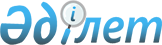 О плане мероприятий на 2005 год по реализации в Павлодарской области программы по противодействию эпидемии СПИДа в Республике Казахстан на 2001-2005 годы.
					
			Утративший силу
			
			
		
					Решение Павлодарского областного Маслихата от 30 мая 2005 года N 50/12. Зарегистрировано Департаментом юстиции Павлодарской области 20 июня 2005 года за N 3035. Утратило силу в связи с истечением срока действия (письмо Департамента юстиции Павлодарской области от 18 марта 2009 года N 4-06/1966).




      Сноска. Утратило силу в связи с истечением срока действия (письмо Департамента юстиции Павлодарской области от 18 марта 2009 года N 4-06/1966).



      В соответствии с подпунктом 1) пункта 1 статьи 6 
 Закона 
 Республики Казахстан "О местном государственном управлении в Республике Казахстан", областной маслихат РЕШИЛ:



     1. Утвердить прилагаемый план мероприятий на 2005 год по реализации в Павлодарской области программы по противодействию эпидемии СПИДа в Республике Казахстан на 2001-2005 годы (далее - План ).



     2. Департаменту финансов области обеспечить своевременное финансирование Плана мероприятий.



     3. Департаменту здравоохранения области к 20 января 2006 года представить в постоянную комиссию областного маслихата по вопросам социального и культурного развития информацию о выполнении Плана.



     4. Контроль за выполнением настоящего решения возложить на постоянную комиссию Павлодарского областного маслихата по вопросам социального и культурного развития.


     Председатель сессии Г. Досжанова



     Секретарь областного маслихата Р. Гафуров





Приложение              



к решению XII очередной сессии III созыва



Павлодарского областного маслихата    



от 30 мая 2005 года N 50/12       



"О плане мероприятий на 2005 год     



по реализации в Павлодарской области   



"Программы по противодействию эпидемии  



СПИДа в Республике Казахстан     



на 2001 - 2005 годы"        




План мероприятий на 2005 год по реализации в Павлодарской области 




"Программы по противодействию эпидемии СПИДа в




Республике Казахстан на 2001-2005 годы" 


					© 2012. РГП на ПХВ «Институт законодательства и правовой информации Республики Казахстан» Министерства юстиции Республики Казахстан
				

N




п\п



Мероприятия



Форма заверше


ния



Ответственные за выполнение (реализацию)



Сроки




испол




не


ния (реализ


а


ции)



Предпо




ла


га


е


мые расходы (млн. те


н


ге)



Источники финансирова


ния



1. Правовые и социальные вопросы



1. Правовые и социальные вопросы



1. Правовые и социальные вопросы



1. Правовые и социальные вопросы



1. Правовые и социальные вопросы



1. Правовые и социальные вопросы



1. Правовые и социальные вопросы


1

Обеспечить социальную поддержку ВИЧ - инфицированных и больных СПИДом 

Приказ директора департамента координации занятости и социальных программ области

Департамент координации занятости и социальных программ области

Постоянно

Финансирование не требуется

2

Разработать мероприятия на 2005 год  по предупреждению распространения СПИДа

Постановления акиматов городов и районов 

Акиматы городов и районов 

I квартал 2005 года 

Финансирование не требуется


2. Информационно-образовательная работа по профилактике ВИЧ/СПИДа среди всех слоев насел


е


ния



2. Информационно-образовательная работа по профилактике ВИЧ/СПИДа среди всех слоев насел


е


ния



2. Информационно-образовательная работа по профилактике ВИЧ/СПИДа среди всех слоев насел


е


ния



2. Информационно-образовательная работа по профилактике ВИЧ/СПИДа среди всех слоев насел


е


ния



2. Информационно-образовательная работа по профилактике ВИЧ/СПИДа среди всех слоев насел


е


ния



2. Информационно-образовательная работа по профилактике ВИЧ/СПИДа среди всех слоев насел


е


ния



2. Информационно-образовательная работа по профилактике ВИЧ/СПИДа среди всех слоев насел


е


ния


3

Проводить обучающие семинары по программе "Проблемы СПИДа и его профилактика" для преподавателей общеобразовательных школ, учебных заведений начального, среднего, высшего профессионального образования, специалистов, работающих с молодежью

Приказы директоров департаментов образования, внутренней политики области, ректоров вузов

Департаменты образования, внутренней политики области,  Павлодарский государственный университет им. С. Торайгырова (по согласованию)

В течение года

0,054 млн.



тенге



 



 

0,165 млн.



тенге

Областной бюджет, в  пределах средств, предусмотренных по программам 261010000149  "Повышение квалификации и переподготовка кадров",



263003000 "Реализация региональных программ в сфере молодежной политики"

4

Продолжить обучение по программе "Проблемы СПИДа и его профилактика" в общеобразовательных школах и  учебных заведениях начального, среднего, высшего профессионального образования

Приказы директора департамента образования области и ректоров Павлодарского государственного университета им. С. Торайгырова  (по согласованию), Павлодарского государственного педагогического института (по согласованию)

Департамент образования области, Павлодарский государственный университет им. С. Торайгырова (по согласованию), Павлодарский   государственный педагогический институт (по согласованию)

В течение года

0,200 млн. тенге



0,052 млн.



тенге

Внебюджетные средства ПГУ



Внебюджетные средства ПГПИ

5

Организовать в учреждениях системы управления внутренних дел области и управления Комитета уголовно-исполнительной системы по области проведение комплексных мероприятий по профилактике ВИЧ/СПИДа и инфекций, передаваемых половым путем (далее - ИППП)

Приказы начальников управления внутренних дел области (по согласованию), управления Комитета уголовно- исполнительной системы по области  (по согласованию)

Управление внутренних дел области (по согласованию), управление Комитета уголовно-исполнительной системы по области (по согласованию)

В течение года, по плану

0,195 млн.



тенге

Республиканский  бюджет, в пределах средств, предусмотренных по  программе 221011000 "Противодействие эпидемии СПИДа в исправительных учреждениях республики"

6

Издавать  санитарно - просветительную литературу по вопросам ВИЧ/СПИДа на государственном и русском языках в виде плакатов, листовок, буклетов, брошюр, памяток, календарей

Информация  акиму области

Департамент здравоохранения  области

В течение года

0,365 млн.



тенге

Областной бюджет, в пределах средств, предусмотренных по  программе 253009000



"Оказание медицинской помощи лицам, страдающим социально значимыми заболеваниями и заболеваниями, представляющими опасность для окружающих"

7

Обеспечить производство и размещение в эфире телепередач, видеофильмов, видеороликов по актуальным проблемам ВИЧ/СПИДа

Информация  акиму области

Департамент здравоохранения области

Постоянно

0,036 млн.



тенге

Областной бюджет, в пределах средств, предусмотренных по  программе 253009000 "Оказание медицинской помощи лицам, страдающим социально значимыми заболеваниями и  заболеваниями представляющими опасность для окружающих"

8

Организовать проведение массовых мероприятий, посвященных Всемирным дням борьбы со СПИДом, наркоманией, памяти умерших от СПИДа, Дню молодежи, Дню здоровья, пропагандирующих здоровый образ жизни, сексуальную культуру, борьбу с наркоманией, направленных на предупреждение ВИЧ/СПИДа и ИППП

Фестивали, концерты, шоу программы, школьные вечера, конференции, олимпиады, "круглые столы", КВН, викторины, дискотеки

Департаменты здравоохранения; культуры; образования; внутренней политики  области

В течение года

0,041 млн. тенге

0,100 млн. тенге

Областной бюджет, в пределах средств, предусмотренных по  программам 253009000 "Оказание медицинской помощи лицам, страдающим социально значимыми заболеваниями и заболеваниями, представляющими опасность для окружающих",



263003000 "Реализация региональных программ в сфере молодежной политики


3. Мероприятия по профилактике ВИЧ-инфекции в медицинских организациях, на предприятиях быт


о


вого обслуживания области



3. Мероприятия по профилактике ВИЧ-инфекции в медицинских организациях, на предприятиях быт


о


вого обслуживания области



3. Мероприятия по профилактике ВИЧ-инфекции в медицинских организациях, на предприятиях быт


о


вого обслуживания области



3. Мероприятия по профилактике ВИЧ-инфекции в медицинских организациях, на предприятиях быт


о


вого обслуживания области



3. Мероприятия по профилактике ВИЧ-инфекции в медицинских организациях, на предприятиях быт


о


вого обслуживания области



3. Мероприятия по профилактике ВИЧ-инфекции в медицинских организациях, на предприятиях быт


о


вого обслуживания области



3. Мероприятия по профилактике ВИЧ-инфекции в медицинских организациях, на предприятиях быт


о


вого обслуживания области


9

Обеспечить контроль за безопасностью донорской крови

Приказ директора департамента здравоохранения области

Департамент здравоохранения области

Постоянно

1,439 млн.



тенге

Областной бюджет, в пределах средств, предусмотренных по программе 253005000 "Производство крови (ее компонентов) и препаратов для местных организаций"

10

Усилить контроль за соблюдением дезинфекционно-стерилизационного режима в медицинских организациях,  а также на предприятиях бытового обслуживания

Приказ директора  департамента государственного санитарно-эпидемиологического надзора области

Департамент государственного санитарно-эпидемиологического надзора области

Постоянно

Финансирование не требуется


4. Мероприятия по предупреждению распространения ВИЧ-инфекции среди групп рискованного пов


е


дения



4. Мероприятия по предупреждению распространения ВИЧ-инфекции среди групп рискованного пов


е


дения



4. Мероприятия по предупреждению распространения ВИЧ-инфекции среди групп рискованного пов


е


дения



4. Мероприятия по предупреждению распространения ВИЧ-инфекции среди групп рискованного пов


е


дения



4. Мероприятия по предупреждению распространения ВИЧ-инфекции среди групп рискованного пов


е


дения



4. Мероприятия по предупреждению распространения ВИЧ-инфекции среди групп рискованного пов


е


дения



4. Мероприятия по предупреждению распространения ВИЧ-инфекции среди групп рискованного пов


е


дения


11

Усилить работу по привлечению волонтеров из числа бывших нарко-



потребителей для работы с наркозави-



симыми

Информация акиму области

Акимы городов и районов, департамент здравоохранения области

Постоянно

Финансирование не требуется

12

Обеспечить оказание бесплатных анонимных медицинских услуг по лечению ИППП для приоритетных групп населения в дружественном кабинете ОЦ СПИД 

Приказ директора департамента здравоохранения области

Департамент здравоохранения области

В течение года

0,522 млн.



тенге

Областной бюджет, в пределах средств, предусмотренных по  программе 253009000 "Оказание медицинской помощи лицам, страдающим социально значимыми заболеваниями и заболеваниями, представляющими опасность для окружающих"

13

Содержать пункты доверия в  городах Павлодаре, Экибастузе, Аксу и селе Шарбакты

Приказ директора департамента здравоохранения области 

Департамент здравоохранения области

В течение года

ОЦ СПИД - 0,356 млн.



тенге,  

г. Павлодар - 4,400 млн. тенге,



 

г. Экибастуз - 1,454 млн. тенге,

г. Аксу - 1,200 млн.



тенге



 



 

с. Шарбакты - 0,285 млн. тенге

За счет областного бюджета, в пределах средств, предусмотренных по  программам:



253009000 "Оказание медицинской помощи лицам, страдающим социально значимыми заболеваниями и заболеваниями, представляющими опасность для окружающих",



г. Павлодар - по  программе 253010000 "Оказание первичной медико-санитарной помощи",



г. Экибастуз - по



программе 253009000 "Оказание медицинской помощи лицам, страдающим социально значимыми заболеваниями и заболеваниями, представляющими опасность для окружающих",



г.Аксу - по программе 253010000



"Оказание первичной медико-санитарной помощи",



Щербактинский район - по программе 253004149



"Оказание  стационарной медицинской помощи по направлению специалистов первичной медико-санитарной помощи и организаций здравоохранения"

14

Обеспечить проведение профилактической работы с лицами рискованного поведения в местах их сбора, предоставлять им информационные материалы, средства защиты от ВИЧ-инфекции и ИППП

Приказ директора департамента здравоохранения области

Департамент здравоохранения области

Постоянно

0,249 млн.  тенге

Областной бюджет, в пределах средств, предусмотренных по  программе 253009000 "Оказание медицинской помощи лицам, страдающим социально значимыми заболеваниями и заболеваниями, представляющими опасность для окружающих"


5. Диагностические и лечебные мероприятия



5. Диагностические и лечебные мероприятия



5. Диагностические и лечебные мероприятия



5. Диагностические и лечебные мероприятия



5. Диагностические и лечебные мероприятия



5. Диагностические и лечебные мероприятия



5. Диагностические и лечебные мероприятия


15

Обеспечить противо-



вирусное лечение ВИЧ-инфици-



рованных женщин во время беременности, родов, детей, рожденных от них, а также ВИЧ- инфицированных детей и подростков до 14 лет

Приказ директора департамента здравоохранения области

Департамент здравоохранения области

Постоянно

1,354 млн.



тенге

Областной бюджет, в пределах средств, предусмотренных по  программе 253009000 "Оказание медицинской помощи лицам, страдающим социально значимыми заболеваниями и заболеваниями, представляющими опасность для окружающих"

16

Обеспечить проведение дозорного эпидемиологического надзора в группах рискованного поведения

Приказ директора департамента здравоохранения области

Департамент здравоохранения области

В течение года

0,435 млн.



тенге

Областной бюджет, в пределах средств, предусмотренных по  программе 253009000 "Оказание медицинской помощи лицам, страдающим социально значимыми заболеваниями и заболеваниями, представляющими опасность для окружающих"
